МІНІСТЕРСТВО ОСВІТИ І НАУКИ УКРАЇНИХАРКІВСЬКИЙ НАЦІОНАЛЬНИЙ ЕКОНОМІЧНИЙ УНІВЕРСИТЕТІМЕНІ СЕМЕНА КУЗНЕЦЯОСВІТНЬО-НАУКОВА ПРОГРАМА«МАРКЕТИНГ»РІВЕНЬ ВИЩОЇ ОСВІТИ        	ТретійСТУПІНЬ ВИЩОЇ ОСВІТИ    	Доктор філософіїГАЛУЗЬ ЗНАНЬ                        	07 Управління та адмініструванняСПЕЦІАЛЬНІСТЬ                    	075 Маркетинг                                                     	Харків  2022  ПРЕАМБУЛАСклад робочої групи:1. Гриневич Людмила Володимирівна – гарант освітньої програми, завідувач кафедри маркетингу, доктор економічних наук, доцент кафедри маркетингу 2. Лисиця Надія Михайлівна – професор кафедри маркетингу, доктор соціологічних наук, професор3. Холодний Геннадій Олександрович – професор кафедри маркетингу, кандидат економічних наук.4. Смотрова Дар’я Геннадіївна – здобувач 1 року підготовки5. Лайко Олександр Іванович – заступник директора з наукової роботи Інституту проблем ринку та економіко-екологічних досліджень НАН України, доктор економічних наук, старший науковий співробітникРозглянуто на засіданні кафедри маркетингу, протокол №12, від 05.05.2022р.Розглянуто вченою радою факультету менеджменту і маркетингу, протокол №8, від 11.05.2022 р.Оновлено на підставі:Законодавчих та нормативних актів: Законів України «Про освіту», «Про вищу освіту», Національної рамки кваліфікації, Національного класифікатору професій ДК 003:2010Аналізу ринку праці, з урахуванням регіонального контексту.Вивчення вітчизняного та зарубіжного досвіду.Пропозицій роботодавців.Рецензії-відгуки зовнішніх стейкхолдерів (додаються).І. ЗАГАЛЬНА ХАРАКТЕРИСТИКАІІ – ПЕРЕЛІК КОМПЕТЕНТНОСТЕЙ ВИПУСКНИКА З метою забезпечення кореляції визначених компетентностей з класифікацією компетентностей НРК використовується матриця відповідності визначених компетентностей та дескрипторів НРК, яка є інформаційним додатком (Таблиця 1 Пояснювальної записки).ІІІ – НОРМАТИВНИЙ ЗМІСТ ПІДГОТОВКИ ДОКТОРІВ ФІЛОСОФІЇ, СФОРМУЛЬОВАНИЙ У ТЕРМІНАХ РЕЗУЛЬТАТІВ НАВЧАННЯ ЗА СПЕЦІАЛЬНІСТЮ 075 «МАРКЕТИНГ»РН01. Мати передові концептуальні та методологічні знання з маркетингу і дотичних предметних галузей, а також дослідницькі навички, достатні для проведення наукових і прикладних досліджень на рівні останніх світових досягнень з відповідного напряму, отримання нових знань та/або здійснення інновацій.РН02. Розробляти та реалізовувати наукові та/або інноваційні проекти, дають можливість переосмислити наявне та створити нове цілісне знання та/або професійну практику і розв’язувати значущі наукові та технологічні проблеми маркетингу з урахуванням соціальних, економічних та правових аспектів.РН03. Формулювати і перевіряти гіпотези; використовувати для обґрунтування висновку належні докази, зокрема, результати теоретичного аналізу, експериментальних досліджень і математичного та/або комп’ютерного моделювання, наявні літературні дані.РН04. Глибоко розуміти та імплементувати загальні принципи та методи маркетингової науки, а також методологію наукових досліджень, застосувати їх у власних дослідженнях та у викладацькій діяльності.РН05. Представляти та оприлюднювати результати самостійних оригінальних наукових досліджень, які мають наукову новизну, теоретичне та практичне значення з дотриманням належної академічної доброчесності, а також демонструвати володіння методологією викладання професійно-орієнтованих дисциплін і нести відповідальність за навчання іншихРН06. Планувати і використовувати емпіричні та/або теоретичні дослідження з маркетингу та дотичних міждисциплінарних напрямів з використанням сучасних інструментів та дотриманням норм професійної і академічної етики, критично аналізувати результати власних досліджень і результати інших дослідників у контексті усього комплексу сучасних знань щдо досліджуваної проблеми.РН07. Вільно презентувати та обговорювати з фахівцями і нефахівцями результати досліджень, наукові та прикладні проблеми маркетингу державою та іноземною мовами, оприлюднювати результати досліджень у наукових публікаціях у провідних міжнародних наукових виданнях.РН08. Застосовувати сучасні інструменти і технології пошуку, оброблення та аналізу інформації, зокрема методи аналізу даних великого обсягу та/або складної структури, спеціалізовані бази даних та інформаційні системи.РН09. Організовувати і здійснити освітній процес у сфері маркетингу, його наукове, навчально-методичне та нормативне забезпечення.ІV. СТРУКТУРА ОСВІТНЬОЇ ПРОГРАМИ ПІДГОТОВКИ 
ДОКТОРІВ ФІЛОСОФІЇ4.1. СТРУКТУРА ПРОГРАМИ ТА ОСВІТНІ КОМПОНЕНТИ4.2. ВИБІРКОВА СКЛАДОВА ОСВІТНЬО НАУКОВОЇ ПРОГРАМИВибіркова навчальна дисципліна – умовна назва навчальних дисциплін, які обираються здобувачами для включення до свого індивідуального навчального плану та які відображають його наукові інтереси, вподобання та плани на майбутнє дослідження. Вибіркові навчальні дисципліни є обов'язковими для вибору здобувачами і входять до загального обсягу кредитів ЄКТС за освітньо-наукової програми підготовки доктора філософії. Загальний обсяг вибіркових навчальних дисциплін складає 20 кредитів ЄКТС (по 5 кредитів на дисципліну).4.3. СТРУКТУРНО-ЛОГІЧНА СХЕМА ПІДГОТОВКИ ЗДОБУВАЧІВ ВИЩОЇ ОСВІТИ освітньо-наукової програми Маркетинг третього (освітньо-наукового) рівня вищої освіти V. ФОРМИ АТЕСТАЦІЇ ЗДОБУВАЧІВ ВИЩОЇ ОСВІТИVІ. ВИМОГИ ДО НАЯВНОСТІ СИСТЕМИ ВНУТРІШНЬОГО ЗАБЕЗПЕЧЕННЯ ЯКОСТІ ВИЩОЇ ОСВІТИ Вимоги до системи внутрішнього забезпечення якості в Університеті розроблені на підставі Європейських стандартів та рекомендацій щодо забезпечення якості вищої освіти (ESG), статті 16 Закону України «Про вищу освіту», Стандарту вищої освіти за спеціальністю 075 «Маркетинг».Пояснювальна запискаМатриця відповідності визначених Стандартом (за наявності) компетентностей дескрипторам НРК та матриця відповідності визначених Стандартом результатів навчання та компетентностей представлені в Таблицях 1 і 2. Таблиця 1Матриця відповідності визначених компетентностей дескрипторам НРК Таблиця 2Матриця відповідності визначених результатів навчання, компетентностей та освітніх компонентів  Гарант ОП			           			  ________    Людмила ГРИНЕВИЧ  Маркетинг                                                                          (підпис)ЛИСТ ПОГОДЖЕННЯОсвітньо-наукової програми «Маркетинг»Додаток 3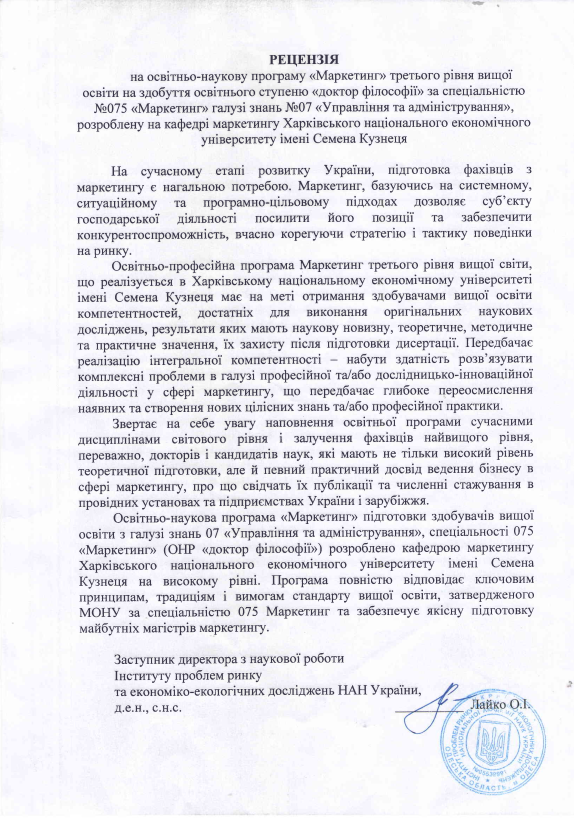 УХВАЛЕНОрішенням вченої ради Харківського національногоекономічного університету імені Семена Кузнецявід __.__.2022 р. протокол №__ВВЕДЕНО В ДІЮНаказом ректора Харківського національного економічного університету імені Семена Кузнецявід __.__.2022 року №_____________Володимир ПОНОМАРЕНКОРівень вищої освітиТретій (освітньо-науковий) рівеньСтупінь вищої освітиДоктор філософіїГалузі знань07 Управління та адмініструванняСпеціальності075 МаркетингСпеціалізація-Освітня програма (українською та англійською мовами)Маркетинг(Marketing)Форми здобуття освіти, обсяг освітньої програми в кредитах ЄКТС та терміни навчання очна (вечірня, денна) форма – 60 кредитів, 4 роки;  заочна форма – 60 кредитів, 4 ріки                    Наявність акредитації-Мова(и) навчання / оцінюванняукраїнськаСтруктурний підрозділ відповідальний за ОПкафедра маркетингуВимоги до зарахування Згідно з Правилами прийому до аспірантури і докторантури Харківського національного економічного університету імені Семена Кузнеця, до аспірантури на конкурсній основі приймаються особи, які здобули вищу освіту ступеня магістра (спеціаліста). До вступних випробувань допускаються особи, які вчасно подали всі необхідні для вступу документи згідно з Правилами.Набір до аспірантури для здобуття ступеня доктора філософії здійснюється за результатами вступного іспиту з іноземної мови (англійської, німецької, французької на вибір в обсязі, який відповідає рівню B2 Загальноєвропейських рекомендацій з мовної освіти) у письмовій формі та вступного іспиту зі спеціальності (в обсязі програми рівня вищої освіти магістра з відповідної спеціальності) у письмовій формі за білетами.При розрахунку конкурсного балу вступника до аспірантури такожвраховуються: середній бал за додатком до диплому(магістра/спеціаліста) та додаткові бали, що нараховуються за попередні науково-дослідницькі досягнення за спеціальністю (пп.13-14 Правил прийому до аспірантури і докторантури Харківського національного економічного університету імені Семена Кузнеця).Обмеження щодо форм навчанняБез обмеженьОсвітня кваліфікаціяДоктор філософії з маркетингуКваліфікація(-ї) професійна(-і)Не надаєтьсяКваліфікація в дипломіСпеціальність – 075 МаркетингОсвітня програма – «Маркетинг»Мета освітньої програмиЗабезпечити, на основі освітнього ступеня магістра, фундаментальну теоретичну та практичну підготовку наукових і науково-педагогічних кадрів у галузі управління та адміністрування за спеціальністю «Маркетинг», шляхом здобуття ними компетентностей,  достатніх для виконання оригінальних наукових досліджень, результати яких мають наукову новизну, теоретичне, методичне та практичне значення, їх захисту після підготовки дисертації.Фокус та особливості (унікальність) програми Повна освіта рівня магістр за спеціальністю 075 Маркетинг Ключові слова маркетинг, маркетингові дослідження, маркетингова діяльністьОсобливість програми полягає у розширенні та поглибленні теоретико-методологічних та науково-методичних засад  розвитку маркетингової діяльності суб’єктів господарювання, оволодіння практичним інструментарієм наукових досліджень з урахуванням світових тенденцій і здобутків у сфері маркетингу та орієнтує на співробітництво із закладами системи Академії наук України, підприємницькими структурами, зарубіжними науковими і освітніми закладами та грантову діяльність..Опис предметної областіОб’єкт вивчення: маркетингова діяльність як форма взаємодії суб’єктів ринкових відносин для задоволення їх економічних та соціальних інтересівЦілі навчання: набуття здатності розв’язувати комплексні проблеми професійної та/або дослідницько-інноваційної діяльності у сфері сучасного маркетингу, що передбачає глибоке переосмислення наявних та створення нових цілісних знань та/або професійної практики; здійснення науково-педагогічної діяльності.Теоретичний зміст предметної області: сучасні маркетингові концепції управління бізнесом; понятійно-категорійний апарат, принципи, функції, концепції маркетингу та їх історичні передумови; специфіка діяльності ринкових суб’єктів у різних сферах та на різних типах ринків; зміст маркетингової діяльності, розроблення маркетингових стратегій та формування управлінських рішень у сфері маркетингу.Методи, методики та технології: загальнонаукові та спеціальні методи, професійні методики і технології забезпечення ефективної інноваційної маркетингової та проводження науково-дослідної і педагогічної діяльності; методи аналізу даних із використанням сучасних цифрових технологій. Інструментарій та обладнання: сучасні універсальні і спеціалізовані інформаційні та комунікаційні системи, програмні продукти, необхідні для наукових досліджень, прийняття та впровадження інноваційної маркетингової діяльності.Академічна мобільність-Академічні права Право здобуття наукового ступеня доктора наук та додаткових кваліфікацій у системі освіти дорослихПрофесійні праваНавчання впродовж життя для розвитку і самовдосконалення в науковій та професійній сферах діяльності, а також  в інших споріднених галузях наукових знань:- навчання на 8-ому кваліфікаційному рівні Національної рамки кваліфікацій в споріднених спеціальностях;- освітні програми, дослідницькі гранти та стипендії, що містять додаткові наукові та освітні компоненти.Працевлаштування випускниківПрацевлаштування на посадах наукових і науково-педагогічних працівників у науково-педагогічних працівників у наукових установах і закладах вищої освіти, посадах експертів, консультантів, аналітиків, тощо в установах та організаціяхФахівці згідно з чинною редакцією Національного класифікатора України: Класифікатор професій (ДК 003:2010) а саме:Посади згідно класифікатору професій ДК003:2010   1 Законодавці, вищі державні службовці, керівники, менеджери (управителі).      12 Керівники підприємств, установ, організацій         121 Керівники підприємств, установ, організацій            1210 Керівники підприємств, установ, організацій                 1210.1 Керівники підприємств, установ, організацій        123 Керівники функціональних підрозділів           1233 Керівники підрозділів маркетингу            1234 Керівники підрозділів з реклами та зв'язків з громадськістю            1237 Керівники науково-дослідних підрозділів та підрозділів з науково-технічної підготовки виробництва та інші керівники               1237.1 Головні фахівці - керівники науково-дослідних підрозділів та підрозділів з науково-технічної підготовки виробництва та інші керівники                1237.2 Начальники (завідувачі) науково-дослідних підрозділів та підрозділів з науково-технічної підготовки виробництва та інші керівники          1238 Керівники проектів та програм          1239 Керівники інших функціональних підрозділів 2 Професіонали23 Викладачі231 Викладачі університетів та вищих навчальних закладів          2310 Викладачі університетів та вищих навчальних закладів2310.1 Професори та доценти              2310.2 Інші викладачі університетів та вищих навчальних закладів24 Інші професіонали241 Професіонали в сфері маркетингу2419.1 Наукові співробітники (маркетинг)2419.2 Професіонали у сфері маркетингу           2441 Професіонали в галузі економіки2441.1 Наукові співробітники (економіка)Інтегральна компетентністьЗдатність продукувати нові ідеї, розв’язувати комплексні проблеми професійної та/або дослідницько-інноваційної діяльності у сфері маркетингу, застосовувати методологію наукової та педагогічної діяльності, а також проводити власні наукові дослідження, результати яких мають наукову новизну, теоретичне та практичне значення.Загальні компетентностіЗK01. Здатність до абстрактного мислення, аналізу та синтезу.ЗK02. Здатність до пошуку, оброблення та аналізу інформації з різних джерел.ЗK03. Здатність працювати в міжнародному контексті.ЗК04. Здатність розв’язувати комплексні проблеми у сфері маркетингу на основі системного наукового світогляду та зального культурного кругозору із дотриманням принципів професійної етики та академічної доброчесності.Спеціальні (фахові, предметні) компетентностіСК1. Здатність планувати і виконувати оригінальні дослідження, досягати наукових результатів, які створюють нові знання у теорії, методології і практиці сучасного маркетингу та дотичних до нього міждисциплінарних напрямкахСК2. Здатність усно і письмово презентувати та обговорювати результати наукових досліджень та інноваційних розробок українською  та іноземними мовами, глибоке розуміння іншомовних наукових текстів за напрямом дослідженняСК3. Здатність застосовувати сучасні методи та інструменти маркетингу, цифрові технології, ресурси та економіко-математичні методи і моделі у науковій та педагогічний діяльностіСК4. Здатність здійснювати науково-педагогічну діяльність у вищій освітиСК5. Здатність до впровадження науково-організаційної діяльності та управління науково-дослідницькими проектамиСК6. Здатність до критичного переосмислення і розвитку сучасної теорії, методології та практики маркетингу в ході проведення власних оригінальних наукових дослідженьСК7. Здатність до виявлення і формалізації закономірностей розвитку суб’єктів ринкових відносин на основі фундаментальних та прикладних досліджень, розроблення рекомендацій щодо підвищення ефективності маркетингових системСК8. Здатність виявляти, ставити і вирішувати проблеми дослідницького характеру в сфері маркетингу, оцінювати та забезпечувати якість виконуваних досліджень та публікацію їх результатів у профільних фахових вітчизняних і зарубіжних виданнях, що входять до міжнародних наукометричних баз даних.№Освітні компоненти (навчальні дисципліни, курсові проекти (роботи), практики, кваліфікаційна робота)Кредити ЄКTCСтруктура, %ЦИКЛ ЗАГАЛЬНОЇ  ПІДГОТОВКИЦИКЛ ЗАГАЛЬНОЇ  ПІДГОТОВКИЦИКЛ ЗАГАЛЬНОЇ  ПІДГОТОВКИЦИКЛ ЗАГАЛЬНОЇ  ПІДГОТОВКИ1ОБОВ'ЯЗКОВІ  ОСВІТНІ КОМПОНЕНТИ2647%2ВИБІРКОВІ ОСВІТНІ КОМПОНЕНТИ59%ЦИКЛ ПРОФЕСІЙНОЇ ПІДГОТОВКИЦИКЛ ПРОФЕСІЙНОЇ ПІДГОТОВКИЦИКЛ ПРОФЕСІЙНОЇ ПІДГОТОВКИЦИКЛ ПРОФЕСІЙНОЇ ПІДГОТОВКИ3ОБОВ'ЯЗКОВІ  ОСВІТНІ КОМПОНЕНТИ917%4ВИБІРКОВІ ОСВІТНІ КОМПОНЕНТИ1527%ЗАГАЛЬНА КІЛЬКІСТЬ :55100%в тому числі: вибіркова складова2036%Код ОКОсвітні компоненти
(навчальні дисципліни, курсові проекти (роботи), практики, кваліфікаційна робота)Кредити ЄКTCФорми підсумкового контролюЦИКЛ ЗАГАЛЬНОЇ ПІДГОТОВКИЦИКЛ ЗАГАЛЬНОЇ ПІДГОТОВКИЦИКЛ ЗАГАЛЬНОЇ ПІДГОТОВКИЦИКЛ ЗАГАЛЬНОЇ ПІДГОТОВКИОБОВ'ЯЗКОВІ  ОСВІТНІ КОМПОНЕНТИОБОВ'ЯЗКОВІ  ОСВІТНІ КОМПОНЕНТИОБОВ'ЯЗКОВІ  ОСВІТНІ КОМПОНЕНТИОБОВ'ЯЗКОВІ  ОСВІТНІ КОМПОНЕНТИОК1Іноземна мова*6ЗалікОК2Філософія науки4ІспитОК3Методологія та організація наукових досліджень6ЗалікОК4Математичні методи та моделі у наукових дослідженнях5ЗалікОК5Педагогічна практика5ЗвітОК6Українська мова як іноземна**4ЗалікВИБІРКОВІ ОСВІТНІ КОМПОНЕНТИВИБІРКОВІ ОСВІТНІ КОМПОНЕНТИВИБІРКОВІ ОСВІТНІ КОМПОНЕНТИВК1Вибіркова навчальна дисципліна 1.15ЗалікЦИКЛ ПРОФЕСІЙНОЇ ПІДГОТОВКИЦИКЛ ПРОФЕСІЙНОЇ ПІДГОТОВКИЦИКЛ ПРОФЕСІЙНОЇ ПІДГОТОВКИЦИКЛ ПРОФЕСІЙНОЇ ПІДГОТОВКИОБОВ'ЯЗКОВІ  ОСВІТНІ КОМПОНЕНТИОБОВ'ЯЗКОВІ  ОСВІТНІ КОМПОНЕНТИОБОВ'ЯЗКОВІ  ОСВІТНІ КОМПОНЕНТИОБОВ'ЯЗКОВІ  ОСВІТНІ КОМПОНЕНТИОК7Маркетинг взаємовідносин з партнерами4ІспитОК8Соціальний маркетинг5ЗалікВИБІРКОВІ ОСВІТНІ КОМПОНЕНТИВИБІРКОВІ ОСВІТНІ КОМПОНЕНТИВИБІРКОВІ ОСВІТНІ КОМПОНЕНТИВИБІРКОВІ ОСВІТНІ КОМПОНЕНТИВК2Вибіркова навчальна дисципліна 2.15ЗалікВК3Вибіркова навчальна дисципліна 2.25ЗалікВК4Вибіркова навчальна дисципліна 2.35ЗалікФорми атестації здобувачів вищої освітиАтестація здійснюється постійно діючою або разовою спеціалізованою вченою радою закладу вищої освіти чи наукової установи на підставі публічного захисту наукових досягнень у формі дисертації (відповідно п.30 Постанови Кабінету Міністрів України № 261 від 23.03.2016 р. та п.3 ст.6 Закону України «Про вищу освіту» № 1556-VII від 01.07.2014 р.).Обов’язковою умовою допуску до захисту є успішне виконання здобувачем його індивідуального навчального плану. Звітування за виконанням плану проводиться 2 рази на рік на засіданні випускової кафедри.Вимоги до кваліфікаційного іспиту -Вимоги до кваліфікаційної роботи Дисертація на здобуття ступеня доктора філософії є самостійним розгорнутим дослідженням, що пропонує розв’язання комплексної проблеми в сфері маркетингу або на його межі з іншими спеціальностями, що передбачає глибоке переосмислення наявних та створення нових цілісних знань та/або професійної практики.Дисертація не повинна містити академічного плагіату, фальсифікації, фабрикації.Дисертація та її автореферат мають бути розміщені на сайті закладу вищої освіти (наукової установи).Дисертація має відповідати іншим вимогам, встановленим законодавством.Вимоги до оформлення дисертацій встановлює МОН України.Вимоги до публічного захисту Вимоги щодо процедури та особливих умов проведення публічного захисту визначаються Постановою Кабінету Міністрів України № 167 від 06.03.2019 "Про проведення експерименту з присудження ступеня доктора філософії".Політика щодо забезпечення якості вищої освітиБезперервне вдосконалення якості навчального середовища, в якому якість освітньої програми, якість навчання і викладання, якість результатів і кваліфікацій, навчальні можливості та ресурсне забезпечення відповідають затвердженим стандартам, потребам стейкхолдерів, а також вимогам інших органів, що здійснюють зовнішнє забезпечення якості.Забезпечення якості розроблення, затвердження, моніторингу, перегляду та оновлення освітніх програмПроцедурами забезпечення якості освіти є:•	розробка стратегії і політики в сфері якості вищої освіти;•	розробка механізму формування, затвердження, моніторингу та періодичного перегляду освітніх програм;•	розробка системи оцінювання знань докторів філософії, науково-педагогічних і педагогічних працівників та регулярного оприлюднення результатів таких оцінювань на офіційному веб-сайті ХНЕУ ім. С. Кузнеця, на інформаційних стендах та в будь-який інший спосіб, згідно з розробленими та затвердженими правилами.•	організація підвищення кваліфікації педагогічних, наукових і науково-педагогічних працівників;•	формування необхідних ресурсів для організації освітнього процесу, у тому числі самостійної роботи студентів, за кожною освітньою програмою;•	створення та функціонування інформаційних систем для ефективного управління освітнім процесом;•	оприлюднення об’єктивної неупередженої інформації про освітні програми, ступені вищої освіти та кваліфікації;•	розробка політики щодо ефективної системи запобігання та виявлення академічного плагіату у наукових працях здобувачів вищої освіти;•	інших процедур і заходів.Здійснюється моніторинг і періодичний перегляд програм з метою забезпечення їх відповідності потребам студентів і суспільства. Моніторинг спрямований на безперервне вдосконалення програм. Про будь-які дії, заплановані або вжиті як результат перегляду, слід інформувати всі зацікавлені сторони.Регулярний моніторинг, перегляд і оновлення освітніх програм мають на меті гарантувати відповідний рівень надання освітніх послуг, а також створює сприятливе й ефективне навчальне середовище для здобувачів вищої освіти. Це передбачає оцінювання:•	змісту програми в контексті останніх досліджень у сфері підприємництва, торгівлі та біржової діяльності, гарантуючи відповідність програми сучасним вимогам;•	потреб суспільства, що змінюються;•	навчального навантаження здобувачів вищої освіти, їх досягнень і результатів завершення освітньої програми;•	ефективності процедур оцінювання студентів;•	очікувань, потреб і задоволеності здобувачів вищої освіти змістом та процесом навчання;•	навчального середовища відповідності меті і змісту програми; •	якості сервісних послуг для здобувачів вищої освіти.Програми регулярно переглядають і оновлюють, залучаючи до цього процесу здобувачів вищої освіти, роботодавців та інших стейкхолдерівЗабезпечення зарахування, досягнення, визнання та атестація здобувачівНабір за спеціальністю 075 «Маркетинг» за третім (освітньо-науковим) рівнем здійснюється за результатами вступних іспитів: зі спеціальності, з іноземної мови. Додатковим показником при обчисленні конкурсного балу є середній бал вступника за додатком до диплому магістра (спеціаліста) та бали за його попередні науководослідницькі досягнення. Загальний конкурсний бал розраховується на основі Правил прийому до аспірантури та докторантури. До вступних іспитів допускаються особи, які пройшли обов’язкову співбесіду з майбутнім науковим керівником та отримали за неї позитивний відгук; та отримали позитивний письмовий відгук на подану наукову доповідь (реферат). Для виявлення ступеня опанування компетентностей у сфері маркетингу, кандидати на вступ до аспірантури складають вступне випробування зі спеціальності, яке проводиться предметною комісією, члени якої проводять наукові дослідження за спеціальністю та відповідають за виконання ОНП. Відповідно до Положення засвоєння здобувачами ступеня доктора філософії НД може відбуватися в Університеті та у межах реалізації права на академічну мобільність – на базі інших ЗВО (наукових установ). Вчена рада Університету має право ухвалити рішення про визнання набутих здобувачем в інших закладах вищої освіти (наукових установах) компетентностей з однієї чи декількох НД (зарахування кредитів ЄКТС), обов’язкове здобуття яких передбачене ОНП підготовки здобувачів на третьому (освітньо-науковому) рівні вищої освіти в Університеті. Визнання результатів навчання, отриманих в інших ЗВО, регулюються Положенням про підготовку здобувачів вищої освіти ступеня доктора філософії та доктора наук в аспірантурі (поза аспірантурою) та докторантурі. Порядок поновлення здобувачів ступеня доктора філософії після академічної відпустки та відрахування з аспірантури передбачений Положенням про підготовку здобувачів вищої освіти ступеня доктора філософії та доктора наук в аспірантурі (поза аспірантурою) та докторантурі. Переведення і поновлення аспірантів з інших ЗВО не передбачене. Визнання результатів навчання, здобутих у неформальній та інформальній освіті поширюється на базові (обов’язкові) та вибіркові дисципліни навчального плану за ОНП. Відповідно до Положення здобувач ступеня доктора філософії, який підтвердив рівень свого знання іноземної мови, зокрема, англійської, дійсним сертифікатом тестів TOEFL, або International English Language Testing System, або сертифікатом Сambridge English Language Assessment, на рівні С1 Загальноєвропейських рекомендацій з мовної освіти, має право: на зарахування відповідних кредитів, передбачених ОНП за дисципліною «Іноземна мова», як таких, що виконані в повному обсязі; на використання обсягу навчального навантаження, передбаченого для набуття мовних компетентностей та результатів навчання, для здобуття інших компетентностей (за погодженням із науковим керівником та відділом аспірантури і докторантури). Атестація аспірантів відбувається на засіданні кафедри двічі на рік у вигляді доповіді та наочної презентації фактичних результатів підготовки у кожному семестрі з акцентом на отриманні результатів дисертаційного дослідження, їхню актуальність, наукову новизну та прикладне значення, методику дослідження та методи, які при цьому застосовуються; достовірність отриманих результатів та ступінь їх апробації. Шляхом відкритого обговорення головою та членами атестаційної комісії кафедри фактичних результатів підготовки аспіранта робиться висновок про ступінь виконання запланованих на поточний семестр показників та рекомендація щодо продовження підготовки аспіранта в аспірантурі Університету або його відрахування за невиконання індивідуального плану роботи. Аспірантам може бути призначено написання та захист наукового докторського (дисертаційного) проекту після завершення 1-го або 2-го року підготовки в аспірантурі Університету, який є конструктивною основою дисертаційного дослідження, захищається публічно та передує підсумковій атестації. Обов’язковою умовою допуску до захисту дисертації є успішне виконання аспірантом його індивідуального навчального плану Забезпечення якості студентоцентрованого навчання, викладання та оцінюванняОцінювання докторів філософії базується на принципах студентоцентрованого навчання та передбачає наступне: •	оцінювачі (експерти) ознайомлені з існуючими методами проведення тестування та екзаменування і отримують підтримку для розвитку власних навичок у цій сфері;•	критерії та методи оцінювання, а також критерії виставлення оцінок оприлюднюються заздалегідь;•	оцінювання докторів філософії дозволяє продемонструвати ступінь досягнення ними запланованих результатів навчання;•	оцінювання проводиться предметною комісією у складі більше ніж дві особи;•	процедури оцінювання докторів філософії повинні враховувати пом’якшувальні обставини;•	оцінювання докторів філософії є послідовним, прозорим та проводиться відповідно до встановлених процедур;•	наявність офіційної процедури розгляду апеляцій здобувачів вищої освіти.Забезпечення якості науково-педагогічних працівниківСистема підвищення кваліфікації науково-педагогічних, педагогічних та наукових працівників розробляється у відповідності до діючої нормативної бази та будується на наступних принципах:•	обов’язковості та періодичності проходження стажування і підвищення кваліфікації;•	прозорості процедур організації стажування та підвищення кваліфікації;•	моніторингу відповідності змісту програм підвищення кваліфікації задачам професійного діяльності;•	обов’язковості впровадження результатів підвищення кваліфікації в наукову та педагогічну діяльність;•	оприлюднення результатів стажування та підвищення кваліфікації.Ресурсне забезпечення освітнього процесу (навчальні ресурси та підтримка здобувачів вищої освіти)Вищі навчальні заклади забезпечують освітній процес необхідними та доступними для докторів філософії ресурсами (кадровими, методичними, матеріальними, інформаційними та ін.)та здійснюють відповідну підтримку студентів. При плануванні, розподілі та наданні навчальних ресурсів і забезпеченні підтримки докторів філософії враховуються потреби різноманітного контингенту (такого як докторів філософії: з досвідом, заочної форми навчання, працюючі, іноземні, з особливими потребами) та принципи студентоцентрованого навчання. Внутрішнє забезпечення якості освіти гарантує, що всі необхідні ресурси відповідають цілям навчання, є загальнодоступними, а докторів філософії поінформовані про їх наявність.Інформаційне забезпечення (інформаційний менеджмент)З метою управління освітніми процесами розроблено ефективну політику в сфері інформаційного менеджменту та відповідну інтегровану інформаційну система управління освітнім процесом. Дана система передбачає автоматизацію основних функцій управління освітнім процесом, зокрема: забезпечення проведення вступної компанії, планування та організація навчального процесу; доступ до навчальних ресурсів; обліку та аналізу успішності докторів філософії; адміністрування основних та допоміжних процесів забезпечення освітньої діяльності; моніторинг дотримання стандартів якості; управління знаннями та інноваційний менеджмент; управління кадрами та ін.Публічність інформації про освітні програми, освітню, наукову діяльністьДостовірна, об’єктивна, актуальна, своєчасна та легкодоступна інформація про діяльність за спеціальністю 075 Маркетинг публікується на сайті ХНЕУ ім. С. Кузнеця, включаючи програми для потенційних докторів філософії, випускників, інших стейкхолдерів і громадськості.Надається інформація про освітню діяльність за спеціальністю 075 «Маркетинг», включаючи програми, критерії відбору на навчання; заплановані результати навчання за цими програмами; кваліфікації; процедури навчання, викладання та оцінювання, що використовуються; прохідні бали та навчальні можливості, доступні для студентів тощо.Забезпечення академічної доброчесностіСистема забезпечення дотримання академічної доброчесності учасниками освітнього процесу, сформована в ХНЕУ ім. С. Кузнеця, базується на таких принципах:•	дотримання загальноприйнятих принципів моралі;•	демонстрація поваги до Конституції і законів України і дотримання їхніх норм;•	повага до всіх учасників освітнього процесу незалежно від їхнього світогляду, соціального стану, релігійної та національної приналежності;•	дотримання норм законодавства про авторське право;•	посилання на джерела інформації у разі запозичень ідей, тверджень, відомостей;•	самостійне виконання індивідуальних завдань.У випадку порушення принципів академічної доброчесності відповідні особи притягуються до відповідальності відповідно до законодавства та діючих у ХНЕУ ім. С. Кузнеця положень та норм.Класифікація компетентностей за НРКЗнанняЗН1 Найбільш передові концептуальні та методологічні знання в галузі науково-дослідної та/або професійної діяльності і на межі предметних галузей  УмінняУМ1 Критичний аналіз, оцінка і синтез нових та складних ідей УМ2 Розроблення та реалізація проектів, включаючи власні дослідження, які дають можливість переосмислити наявне та створити нове цілісне знання та/або професійну практику і розв'язання значущих соціальних, наукових, культурних, етичних та інших проблемКомунікаціяК1 спілкування в діалоговому режимі з широкою науковою спільнотою та громадськістю в певній галузі наукової та/або професійної діяльностіАвтономія тавідповідальністьАВ1 Ініціювання інноваційних комплексних проектів, лідерство та повна автономність під час їх реалізації АВ2 Соціальна відповідальність за результати прийняття стратегічних рішень АВ3 Здатність саморозвиватися і самовдосконалю-ватися протягом життя, відповідальність за навчання іншихЗагальні компетентності – 4Загальні компетентності – 4Загальні компетентності – 4Загальні компетентності – 4Загальні компетентності – 4ЗК1ЗН1УМ2К1АВ1ЗК2УМ1 АВ3 ЗК3УМ2К1АВ1ЗК4ЗН1УМ1АВ2Спеціальні (фахові) компетентності - 8Спеціальні (фахові) компетентності - 8Спеціальні (фахові) компетентності - 8Спеціальні (фахові) компетентності - 8Спеціальні (фахові) компетентності - 8СК1ЗН1УМ1 К1 АВ1СК2 УМ2 К1АВ3СК3ЗН1УМ1К1АВ2СК4УМ1К1АВ1СК5ЗН1 УМ2АВ3СК6ЗН1УМ2К1АВ2СК7УМ1АВ1СК8ЗН1УМ2К1АВ2Програмні результати навчанняЗагальні компетентностіЗагальні компетентностіЗагальні компетентностіЗагальні компетентностіСпеціальні (фахові) компетентностіСпеціальні (фахові) компетентностіСпеціальні (фахові) компетентностіСпеціальні (фахові) компетентностіСпеціальні (фахові) компетентностіСпеціальні (фахові) компетентностіСпеціальні (фахові) компетентностіСпеціальні (фахові) компетентностіПрограмні результати навчання123412345678РН1ОК1, ОК6ОК1, ОК6ОК2РН2ОК2ОК8ОК2, ОК8ОК2ОК4ОК8РН3ОК3ОК3ОК3ОК3РН4ОК3  ОК5РН5ОК7ОК3, ОК8ОК1, ОК6, ОК7, ОК8ОК3РН6ОК4ОК7РН7ОК2РН8ОК4, ОК7ОК8ОК4, ОК7ОК7РН9ОК3ОК3ОК3Назва структурного/функціонального підрозділу/посадова особаДата, підписЗавідувач відділу аспірантури і докторантури Керівник відділу забезпечення якості освіти та інноваційного розвитку3. Завідувач  кафедри маркетингу4. Проректор з навчально-методичної роботи5. Проректор з наукової роботи та міжнародного співробітництва